Procedure for Midstream Clean Catch Urine SamplePLEASE READ INSTRUCTIONS COMPLETELY BEFORE BEGINNING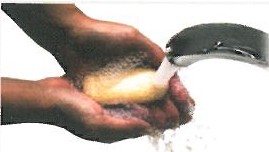 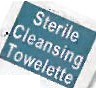 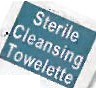 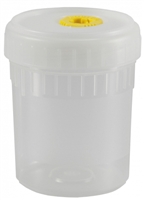 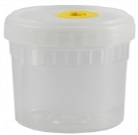 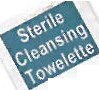 Step 1:  At the sink, wash your hands COMPLETELY using soap and warm water for at least 20 seconds.Step 2: Remove urine cup from packaging. Step 3: Hold the cup by the sides. Carefullyremove lid without touching the inside of the cup.Step 4: Place lid upside down on a flat surface.Step 5: Open sealed packets containing sterile cleansing towelettes.DO NOT use on hands. This is for cleansing the genital area. (See step 6.)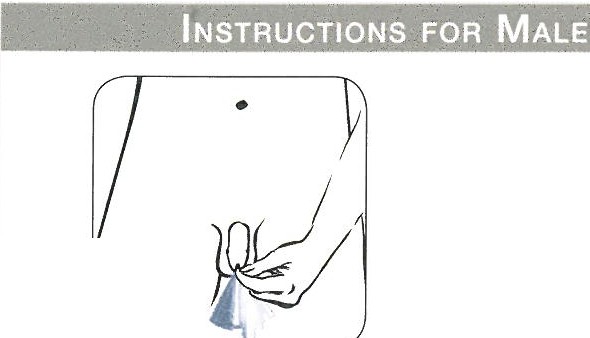 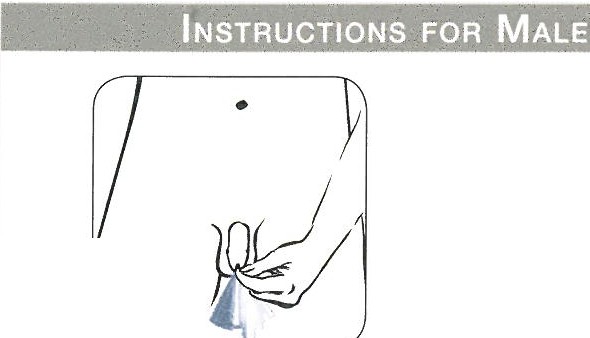 Step 7: MALE - Begin urination & allow a small amount of urine to go into the toilet.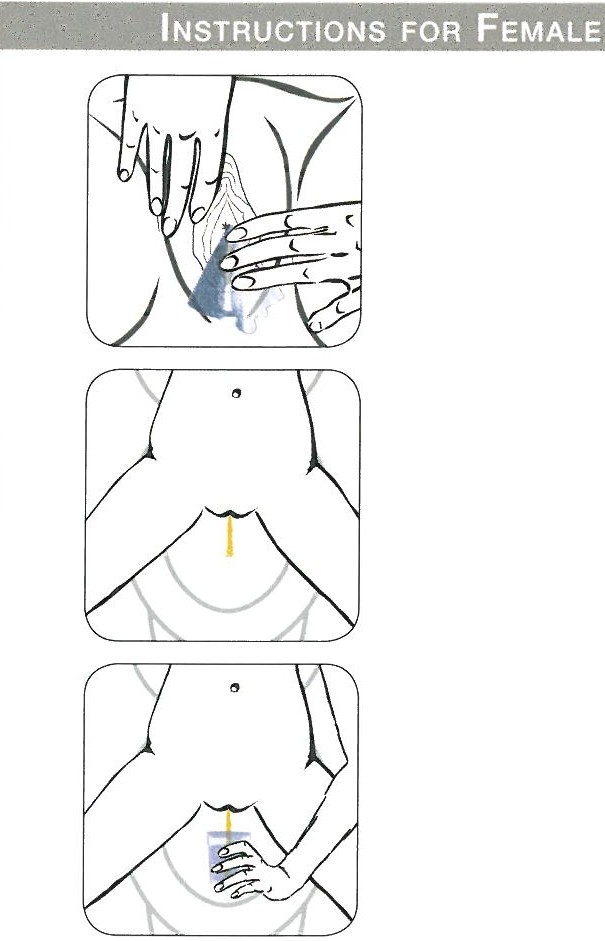 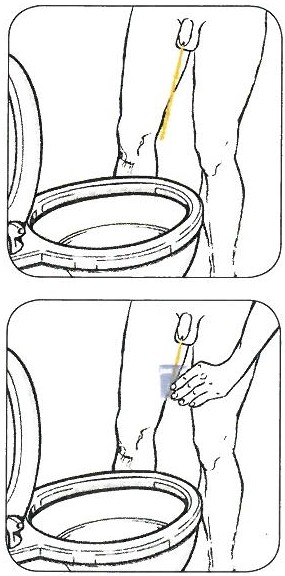 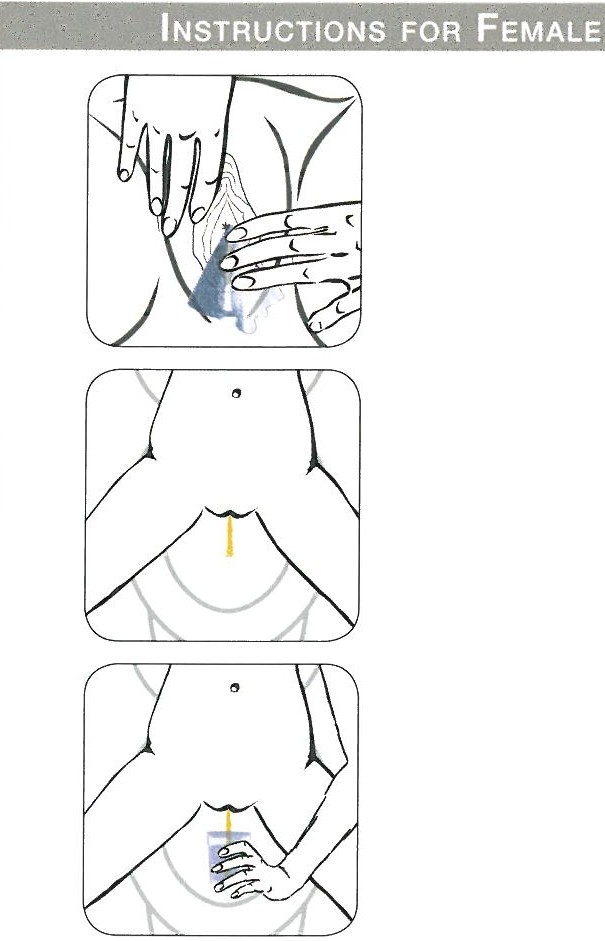 Step 8:  MALE -  Hold the open urine cup by the sides. Continue urination & place open urine cupin urine stream. Hands and body parts MUST NOT touch the inside or lip of the cup. Any remaining urine should go into the toilet.Step 9: Hold the sterile yellow lid by the sides & tightly screw it onto the urine cup.Step 10: Wipe the outside of the urine cup with a paper towel to remove any urine.Step 11: Give sample to a healthcare professional immediately & wash hands completely with soap and warm water.-